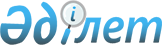 Об утверждении технического регламента "Требования к безопасности биоэтанола"
					
			Утративший силу
			
			
		
					Постановление Правительства Республики Казахстан от 24 февраля 2011 года № 179. Утратило силу постановлением Правительства Республики Казахстан от 31 марта 2021 года № 189.
остановлением Правительства РК от 31.03.2021 № 189.      

В соответствии с  Законом Республики Казахстан от 9 ноября 2004 года "О техническом регулировании" Правительство Республики Казахстан ПОСТAНОВЛЯЕТ:      

1. Утвердить прилагаемый технический регламент "Требования к безопасности биоэтанола".      

2. Настоящее постановление вводится и действие по истечении шести месяцев со дня первого официального опубликования.

Утвержден
постановлением Правительства
Республики Казахстан
от 24 февраля 2011 года № 179

Технический регламент
"Требования к безопасности биоэтанола"


1. Общие положения      

1. Настоящий Технический регламент устанавливает требования к безопасности производимого (изготавливаемого) и ввозимого (импортируемого) биоэтанола, входящего в подгруппу 2207 группы 22 "Спирт этиловый неденатурированный с концентрацией спирта 80 (об.) % или более; этиловый спирт и прочие спирты, денатурированные, любой концентрации" согласно  Единой товарной номенклатуре внешнеэкономической деятельности Таможенного союза (ЕТН ВЭД ТС).      

2. Опасными факторами при производстве и обороте биоэтанола являются:      

1) неосторожное обращение с химическими препаратами и реактивами;      

2) неосторожное обращение с огнем при производстве, применении, транспортировке, упаковке и хранении биоэтанола;      

3) негерметичность упаковки и разлив;      

4) повышенная или пониженная температура окружающей среды, поверхностей оборудования;      

5) опасные эксплуатационные процессы, при которых выделяется избыточное количество тепла;      

6) смешивание топлива с другими жидкостями;      

7) попадание биоэтанола в питьевую воду;      

8) попадание в глаза, желудочно-кишечный тракт, слизистую оболочку и на кожу человека.      

3. Идентификация биоэтанола производится по маркировке и сопроводительным документам, параметрам, показателям и требованиям, которые в совокупности достаточны для идентификации.      

Идентификацию проводят с использованием нормативных документов по стандартизации, устанавливающих требования к биоэтанолу, одним из следующих методов или их сочетанием:      

1) анализа документов, характеризующих партию биоэтанола;      

2) исследования и (или) испытаний биоэтанола.

2. Термины и определения      

4. В настоящем  Техническом регламенте используются термины и определения, установленные законодательствами в области государственного регулирования производства и оборота нефтепродуктов и технического регулирования, а также используемые настоящим Техническим регламентом:      

1) биотопливо - жидкое или газообразное топливо для транспорта и иной техники, произведенное из биомассы;      

2) биомасса - биоразлагаемая фракция продуктов, отходов и остатков сельскохозяйственного производства (включая растительные и животные субстанции), лесной и связанных с ним отраслей промышленности, а также биоразлагаемую фракцию индустриальных и муниципальных отходов;      

3) биоэтанол - этиловый спирт, получаемый в процессе переработки растительного сырья используемый в качестве биотоплива, подвергнутый денатурации;      

4) денатурация - обеспечение наличия в биоэтаноле денатурирующих добавок, то есть добавок, вредно действующих на организм, с неприятным вкусом или запахом, полностью растворимых в спирте и не выделяемых простейшими физико-химическими методами (перегонкой, вымораживанием);      

5) мертвый остаток - уровень остатка топлива в емкости, который в виду особенностей ее конструкции не может быть удален;      

6) обвалование - система заградительных сооружений или земляных валов для защиты территорий подверженных потенциальному затоплению при изменении уровня поверхностных вод (половодье, паводок, приливы и ветровой нагон воды), а также для ограничения площади разлива нефтепродуктов вокруг резервуарных парков.

3. Условия обращения биоэтанола на рынке      

5. Биоэтанол находящийся в обороте на рынке Республики Казахстан должен соответствовать требованиям, установленным настоящим Техническим регламентом и сопровождаться паспортом биоэтанола и сертификатом соответствия.      

6. Реализация чистого биоэтанола на автозаправочных станциях не допускается. Допускается реализация бензина с содержанием биоэтанола не менее 5, но не более 10 процентов.      

7. Паспорт биоэтанола должен содержать нижеприведенные сведения:      

1) наименование биоэтанола, его целевое назначение;      

2) наименование, местонахождение изготовителя и его уполномоченного представителя, страну происхождения биоэтанола, наименование и местонахождение (адрес, телефон) субъекта осуществляющего реализацию;      

3) информация о документах, содержащих нормы, которым соответствует данный биоэтанол;      

4) дату изготовления и номер партии;      

5) массу нетто в таре;      

6) экологический класс техники, для которой он предназначен;      

7) классификационный шифр опасности груза;      

8) нормы, соответствующие требованиям настоящего Технического регламента, фактические значения этих характеристик, определенные по результатам испытаний, дату отбора проб, номер резервуара (номер партии), из которого данная проба отобрана;      

9) дату проведения анализа биоэтанола;      

10) сведения о наличии и наименовании присадок, добавленных в биоэтанол, или об отсутствии присадок;      

11) условия хранения биоэтанола;      

12) сведения о манипуляционных знаках;      

13) сведения о сертификате соответствия;      

14) сведения по безопасному хранению, транспортированию, реализации, применению и утилизации биоэтанола.      

Паспорт биоэтанола, выдаваемый изготовителем, подписывается руководителем предприятия или уполномоченным им лицом и заверяется печатью.      

8. Ввоз биоэтанола ограничивается или полностью запрещается, если приводит к образованию отходов, утилизация которых сопряжена с высоким экологическим риском или экономически не целесообразна.

4. Требования к безопасности биоэтанола      

9. Биоэтанол должен соответствовать требованиям, указанным в  приложении 1 настоящего Технического регламента.      

10. Допускается содержание в биоэтаноле красителей (кроме зеленого и голубого цвета) и вещества-метки.      

11. Для улучшения эксплуатационных качеств биоэтанола допускается применять антикоррозионные, моющие и многофункциональные присадки, не оказывающие вредных побочных действий.

5. Требования в области промышленной безопасности      

12. В процессе эксплуатации ректификационных установок запрещается:      

1) работать при наличии подтеков биоэтанола в сальниках, трубопроводах, фланцевых соединениях и других элементах установки;      

2) применять открытый огонь;      

3) выполнять работы с нагретыми металлическими предметами (паяльниками), с оборудованием и инструментом способным дать искру;      

4) хранить в ректификационном отделении самовоспламеняющиеся материалы;      

5) повышать избыточное давление в колоннах установки не более 0,05 МПа;      

6) проводить чистку отдельных аппаратов ректификационных установок во время их работы.      

13. В целях предотвращения пожара не допускается:      

1) образования взрывоопасных смесей внутри аппаратов и трубопроводов в результате подсоса воздуха;      

2) выброса взрывоопасных газов (этилена, топливного газа), паров биоэтанола в атмосферу в результате нарушения герметичности технологического оборудования;      

3) образования в воздухе взрывоопасных концентраций биоэтанола выше нижнего предела взрываемости;      

4) самовоспламенения образующихся на стенках аппаратов и трубопроводов углеводородных полимеров;      

5) ударов жидкости (то есть толчков, подачи продукции падающей струей).      

14. Температура наружных поверхностей оборудования и кожухов теплоизоляционных покрытий не должна превышать температуру самовоспламенения продуктов.      

15. При ремонтных работах остатки биоэтанола, его пары не должны создавать угрозы образования взрыва и (или) пожара.      

16. Электрооборудование и освещение должны быть во взрывобезопасном исполнении, оборудование и трубопроводы - заземлены.

6. Требования к безопасности производственных процессов      

17. На каждый резервуар для биоэтанола должна быть составлена технологическая карта, в которой указываются номер резервуара, его назначение, максимальный уровень налива, минимальный остаток, скорости наполнения и опорожнения.      

Крышки люков резервуаров должны герметично закрываться.      

18. Компаундирование биоэтанола должно исключать возможность отделения биоэтанола от топлива в процессе его оборота.      

19. В насосных помещениях резервуарного парка: пол, стены, порог должны цементироваться железнением. Пол должен иметь уклон в сторону, противоположную двери с приямком. Из приямка биоэтанол в случае его пролива должен откачиваться насосом на утилизацию или возвращаться на переработку.      

20. Каждая группа резервуаров или резервуар в отдельности должны обваловываться земляным или бетонным валом.      

21. Свободный объем внутри обваловки должен быть равным:      

1) для отдельно стоящих резервуаров - полной вместимости резервуара;      

2) для группы резервуаров - вместимости большего резервуара.      

Высота обваловки должна быть более 0,2 м расчетного уровня разлитого биоэтанола.      

22. Резервуары для хранения биоэтанола должны быть устойчиво закреплены к фундаменту.      

23. У самой нижней точки дна резервуара крепиться раздаточный патрубок, имеющий запорное устройство.      

24. Для наблюдения за уровнем биоэтанола в резервуарах должны устанавливаться взрывобезопасные уровнемеры с сигнализацией предельного уровня, предупреждающие переполнение резервуаров.      

25. Каждый резервуар должен оборудоваться дыхательным клапаном с огневым предохранителем.      

26. Искрогасители, искроуловители, огнезадерживающие, огнепреграждающие, пыле- и металлоулавливающие и противовзрывные устройства, системы защиты от статического электричества, устанавливаемые на технологическом оборудовании, трубопроводах и других местах, должны содержаться в рабочем состоянии.      

Резервуарный парк должен ограждаться и оборудоваться охранной сигнализацией. Сигнализация должна быть включена постоянно.      

27. Все взрывоопасные и пожароопасные участки должны обеспечиваться двухсторонней телефонной связью, а взаимосвязанные (резервуарный парк, приемные и отпускные отделения готовой продукции, эстакады для налива и слива биоэтанола) - сигнализацией о работе связанных между собой агрегатов.

7. Требования к упаковке, хранению и транспортированию      

28. Для хранения принимается биоэтанол, соответствующий требованиям настоящего Технического регламента и имеющий документы, обеспечивающие прослеживаемость товарной цепи.      

29. Помещения, здания и сооружения для хранения биоэтанола следует обеспечить исправными первичными средствами пожаротушения, а также автоматической пожарной сигнализацией и автоматической установкой пожаротушения, в соответствии с  постановлением Правительства Республики Казахстан от 16 января 2009 года № 14 "Об утверждении Технического регламента "Общие требования к пожарной безопасности" и  постановлением Правительства Республики Казахстан от 29 августа 2008 года № 796 "Об утверждении Технического регламента "Требования по оборудованию зданий, помещений и сооружений системами автоматического пожаротушения и автоматической пожарной сигнализации, оповещения и управления эвакуацией людей при пожаре".      

30. Транспортная тара с биоэтанолом должна быть герметично закупорена, опломбирована, опечатана, полностью предотвращать утечку и распыление продукта. Для обеспечения безопасности при транспортировании биоэтанола в бочках использовать пакетирование на плоских поддонах.      

31. Емкости и трубопроводы, предназначенные для хранения и транспортирования биоэтанола, должны быть защищены от статического электричества.      

32. Поверхность цистерн и тары, находящиеся в контакте с биоэтанолом не должны вступать с ним в реакцию и являться источником его загрязнения.      

33. Степень заполнения тары топливом должна быть не более 95 процентов объема.      

34. Цистерны, подаваемые для подготовки под налив должны сопровождаться документом, содержащим наименование слитого продукта. При отсутствии указанного документа наименование слитого продукта устанавливают анализом остатка из цистерны.      

35. Запрещается налив биоэтанола в цистерны, свободно падающей струей. Закачка биоэтанола должна производиться обязательно под уровень жидкости, имеющейся в цистерне, то есть ввод трубопровода, подающего продукт, должен быть ниже уровня "мертвого" остатка продукта.      

При закачке биоэтанола сверху или снизу пустых цистерн, то есть в тех случаях, когда нет "мертвого" остатка, должны приниматься особые меры предосторожности (медленная закачка, усиленное наблюдение).      

36. Цистерны заполняют с учетом полного использования их вместимости, а также объемного расширения продукта при возможном перепаде температуры в пути следования, но не более грузоподъемности транспортного средства.      

37. Из цистерн биоэтанол должны быть слиты полностью. При этом в цистернах, не имеющих нижнего сливного устройства, допускается остаток высотой не более 1 см.      

38. После заполнения тара должна протираться.      

39. Хранение и перевозка биоэтанола должна осуществляться в герметично закупоренной таре, предотвращающая утечку.      

40. Биоэтанол в таре следует хранить на стеллажах, поддонах или штабелях в крытых складских помещениях, под навесом или на спланированной площадке, защищенной от действия прямых солнечных лучей. Тару с топливом устанавливают пробками вверх.      

41. Запрещается:      

1) эксплуатация негерметичного оборудования и запорной арматуры;      

2) уменьшение высоты обвалования, установленной нормами проектирования;      

3) эксплуатация резервуаров, имеющих перекосы и трещины, а также неисправного оборудования, контрольно-измерительных приборов, подводящих трубопроводов и стационарных противопожарных устройств;      

4) наличие деревьев и кустарников в зоне обваловки.      

42. Не разрешается хранение биоэтанола в горючей таре, в помещениях подвальных и цокольных этажей, не имеющих окон с приямками для дымоудаления, а также при сообщении общих лестничных клеток зданий с этими этажами.      

43. Независимо от размеров тары при загрузке не допускается бурное перемешивание продуктов. На поверхности биоэтанола не должно находиться никаких посторонних плавающих предметов.      

44. Вновь изготавливаемая металлическая тара должна быть с внутренним маслобензостойким и паростойким защитным покрытием, удовлетворяющим требованиям электростатической искробезопасности.      

45. Транспортировка биоэтанола осуществляется посредством специально оборудованного и допущенного к перевозке транспорта в соответствии с требованиями, предъявляемыми к перевозкам опасных грузов, действующими на соответствующем виде транспорта.      

46. Транспортная тара с топливом должна быть опломбирована.

8. Требования безопасности при утилизации и уничтожении      

47. В случае выявления не соответствия биоэтанола требованиям настоящего технического регламента, биоэтанол (далее - Несоответствующий биоэтанол) подлежит утилизации или уничтожению.      

48. Решение о запрещении производства или оборота биоэтанола принимается государственным органом, выявившим опасную продукцию, в соответствии с компетенцией и в порядке, установленном законодательством Республики Казахстан.      

Производитель, продавец (далее - Владелец) Несоответствующего биоэтанола выводит его из производства или оборота для утилизации или уничтожения самостоятельно или на основании предписания государственных органов.      

49. Несоответствующий биоэтанол на период необходимый для проведения экспертизы, принятия и исполнения решения о дальнейшей его утилизации или уничтожении, находится на временном хранении в специально выделенных местах Владельца с соблюдением условий, исключающих к ней доступ. Несоответствующий биоэтанол, помещаемый на временное хранение, подлежит строгому учету Владельцем.      

50. Дальнейшее использование переработанного Несоответствующего биоэтанола возможно только после проведения процедуры подтверждения соответствия.      

51. Уничтожение осуществляется с соблюдением обязательных требований законодательства в области охраны окружающей среды и санитарно-эпидемиологического благополучия населения технически доступным способом (термическим, химическим, механическим либо иным воздействием), в результате которого Несоответствующий биоэтанол полностью уничтожаются.      

52. Для уничтожения Несоответствующего биоэтанола решением исполнительных местных органов создается Комиссия по уничтожению продукции с указанием сроков ее работы.      

53. В комиссию по уничтожению продукции входят представители уполномоченного органа в области производства биотоплива, уполномоченного органа в области оборота биотоплива, государственного санитарно-эпидемиологического надзора, уполномоченного органа в области охраны окружающей среды, неправительственных организаций и ассоциаций (союзов) субъектов частного предпринимательства.      

До принятия решения комиссией по инициативе и за счет средств Владельца по признанному Несоответствующим биоэтанолу может быть проведена дополнительная лабораторная экспертиза в аккредитованных лабораториях.      

54. Комиссия составляет акт на уничтожение, в котором указываются: дата и место составления акта, в необходимых случаях наименование правонарушителя, которому принадлежит продукция, наименование и количество продукции, подлежащей уничтожению; способ уничтожения, время и место уничтожения; фамилии, имена, отчества и должности членов комиссии.      

Aкт подписывается всеми членами комиссии. В случае не согласия с решением комиссии или отсутствием подписи к акту прикладывается справка с обоснованием причин не согласия или отсутствия подписи.      

55. Биоэтанол, представляющая радиационную опасность подлежит захоронению в порядке, установленном законодательством Республики Казахстан.

9. Требования к маркировке      

56. Маркировка биоэтанола должна соответствовать требованиям, установленным техническим регламентом "Требования к упаковке, маркировке, этикетированию и правильному их нанесению", а также требованиям настоящего раздела.      

57. Маркировка потребительской тары должна, содержать:      

1) наименование биоэтанола, целевое назначение;      

2) наименование настоящего Технического регламента;      

3) товарный знак предприятия - изготовителя;      

4) массу нетто или объем;      

5) дату - месяц и год изготовления биоэтанола;      

6) номер партии;      

7) классификационный шифр опасности груза;      

8) надпись: "Огнеопасно".      

58. На каждой единице транспортной тары с топливом должна быть сделана с помощью трафарета или штампа надпись несмываемая водой и нефтепродуктами, биоэтанолом надпись содержащая:      

1) наименование биоэтанола;      

2) товарный знак предприятия-изготовителя;      

3) массу брутто и нетто;      

4) дату - месяц и год изготовления топлива;      

5) номер партии;      

6) наименование Технического регламента;      

7) классификационный шифр опасности груза.      

Если к транспортной таре с топливом не может быть сделана указанная надпись, то к таре прикрепляется ярлык и наклеивают этикетку с этой надписью, а на самой таре делают штампом или трафаретом несмываемую надпись, содержащее наименование биоэтанола и дату его изготовления.      

59. На транспортную тару наносят транспортную маркировку и манипуляционные знаки, и маркировку, характеризующую транспортную опасность груза.

10. Подтверждение соответствия      

60. Биоэтанол является объектом обязательной сертификации.      

61. Порядок и схемы подтверждения соответствия биоэтанола установлены  постановлением Правительства Республики Казахстан от 4 февраля 2008 года № 90 "Об утверждении технического регламента "Процедуры подтверждения соответствия".

11. Сроки и условия введения в действие      

62. Настоящий Технический регламент вводится в действие по истечении шести месяцев со дня первого официального опубликования.      

63. Документы в сфере оценки соответствия, выданные до введения в действие настоящего Технического регламента, считаются действующими до окончания срока их действия.      

64. С момента введения в действие настоящего Технического регламента нормативные правовые акты и нормативно-техническая документация, действующие на территории Республики Казахстан, до приведения их в соответствие с настоящим Техническим регламентом применяются в части, не противоречащей настоящему Техническому регламенту.      

65. Биоэтанол выпущенный до введения в силу настоящего Технического регламента реализуется до истечения срока годности.

Приложение 1
к техническому регламенту
"Требования к безопасности
биоэтанола"

 Физические и химические свойства биоэтанола      Таблица 1

Приложение 2
к техническому регламенту
"Требования к безопасности
биоэтанола"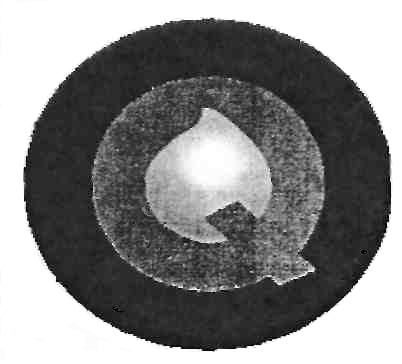                              Знак, указывающий биотопливо
					© 2012. РГП на ПХВ «Институт законодательства и правовой информации Республики Казахстан» Министерства юстиции Республики Казахстан
				Премьер-МинистрРеспублики КазахстанК. МасимовНаименование показателяПоказательТемпература кипения, не менее оС78,8Температура плавления, не менее оСминус 117Удельный вес при 20оС, кг/дм3не менее 0,79 и не более 0,81Растворимость в воде, мг/ дм3 при 20оСнеограниченнаяСмешиваемость(этиловый спирт-вода), 20оСнеограниченнаяРеакционная способностьдегидрируется, окисляется, дегидратируетсяТемпература вспышки, не менее13,3оС в закрытом тигле16оС в открытом тиглеТемпература воспламенения, не менее18оСТемпература самовоспламенения, не менее400оСОбъемная доля этилового спирта,%, не менее92,1Объемная доля метилового спирта,%, не более0,5Объемная доля воды, %, не более1Массовая доля свободных кислот, мг/дм3,не более50Содержание меди, мг/кг, не более0,1Массовая доля серы, %, не более0,003Показатель активности водородных ионов,рН, в пределахне менее 6,5 и не более 9,0Объемная доля денатурирующих добавок,%, не болеене менее 1,0 и не более 5,0Массовая концентрация смол, промытыхрастворителем, мг/дм3 (мг/100 см3)биоэтанола, не более50(5)Массовая концентрация хлор-ионов,мг/дм3, не более32